ΔΗΛΩΣΗ ΕΝΔΙΑΦΕΡΟΝΤΟΣ ΚΑΙ ΟΙΚΟΝΟΜΙΚΗ ΠΡΟΤΑΣΗ ΕΝΟΙΚΙΑΣΗ ΚΤΗΡΙΟΥ ΓΙΑ ΣΤΕΓΑΣΗ ΤΟΥ ΤΜΗΜΑΤΟΣ ΤΡΟΧΑΙΑΣ ΚΑΙ ΑΛΛΩΝ ΥΠΗΡΕΣΙΩΝ ΤΟΥ ΑΡΧΗΓΕΙΟΥ ΑΣΤΥΝΟΜΙΑΣΠρος: Αρχηγό ΑστυνομίαςΑφού μελετήσαμε την Πρόσκληση Δήλωσης Ενδιαφέροντος και αφού έχουμε αποκτήσει πλήρη αντίληψη των γενικών και τεχνικών χαρακτηριστικών που απαιτούνται να πληρούν οι γραφειακοί χώροι, εμείς οι υποφαινόμενοι, υποβάλλουμε Δήλωση Ενδιαφέροντος προς ενοικίαση γραφειακού χώρου, εμβαδού ………….. τ.μ. στο κτήριο…………………………………………….. που βρίσκεται στην οδό ……………………………………………………….., ως ακολούθως:ΟΙΚΟΝΟΜΙΚΗ ΠΡΟΤΑΣΗΣτην τιμή ενοικίασης περιλαμβάνονται ……….(ολογράφως) χώροι στάθμευσης.  Υπογραφή Ενδιαφερόμενου 		………………………………………………Στοιχεία Επικοινωνίας ΕνδιαφερομένουΟνοματεπώνυμο:	……………………………………………………………………………Ιδιότητα:		……………………………………………………………………………Διεύθυνση:		……………………………………………………………………………Τηλέφωνο Επικοινωνίας:	……………………………………………………………………Διεύθυνση Ηλεκτρονικού Ταχυδρομείου:	……………………………………………………Ημερομηνία:		…………………………………………………………………………….Πίνακας ελέγχου Παρακαλώ να επισυναφθούν τα ακόλουθα έγγραφα και να σημειωθεί ανάλογα ναι/όχι: Ποσό σε ευρώ € χωρίς ΦΠΑ (ολογράφως)Ποσό σε ευρώ € χωρίς ΦΠΑ (αριθμητικά)Συνολικό Ετήσιο Ενοίκιο (€/τ.μ.)Προσφερόμενη Τιμή (€/τμ/μήνα)Περιγραφή κτηρίου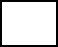 Αντίγραφο Κτηματολογικού ΣχεδίουΑντίγραφο Τίτλου Ιδιοκτησίας Αρχιτεκτονικά ΣχέδιαΠολεοδομική ΆδειαΆδεια ΟικοδομήςΠιστοποιητικό Τελικής ΕγκρίσεωςΠιστοποιητικό Ενεργειακής ΑπόδοσηςΠιστοποιητικό Ελέγχου Στατικής / Αντισεισμικής Επάρκειας ΚτηρίουΕνυπόγραφη Δέσμευση για παραχώρηση χώρων στάθμευσηςΦωτογραφίες κτηρίουΧρονοδιάγραμμα εκτέλεσης αποπεράτωσης